INSTITUTO INMACULADA CONCEPCIÓN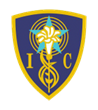 VALDIVIADepartamento de Educación BásicaProfesora: Ximena Alvarado G.NB2 (Cuarto Básico)Marzo 2020GUIA DE MATEMATICA N°1Nombre: ________________________________________________ “Que el Amor sea al móvil de tu actuar” PvMOBJETIVOCAPACIDAD  :  RAZONAMIENTO LOGICO - APLICARDESTREZA     : Reconocer, Componer, Determinar, Identificar, CompararVALOR            : LIBERTADACTITUD        : ConfianzaCONTENIDO  :  Números Naturales (ámbito de los miles): Lectura de números,                             Componer y Descomponer un número, Secuencia numérica,                            Mayor, Menor o Igual, Sucesor y Antecesor  CONSULTAS AL CORREO: xialvaradog@gmail.comReconocer  los numerales dados, escribiéndolos con palabras en el espacio correspondiente, trabajando con confianza.3.219________________________________________________________2.003________________________________________________________5.679________________________________________________________1.301________________________________________________________Reconocer el número escrito con palabras, escribiendo su dígito  en la línea, potenciando la confianza.  a)  seis mil trescientos.                            _________________________b)  mil quinientos once.                           _________________________c) siete mil noventa                                  _________________________d) nueve mil sesenta y nueve                  _________________________Componer   el numeral que corresponde a cada descomposición,  escribiendo su dígito en el recuadro correspondiente, favoreciendo la confianza. 2UM +4C + 8D + 7U =4.000 + 300 + 2  = 8U + 4UM + 2C =9U + 3C + 5UM =2.000 + 300 + 20 =Reconocer el lugar  y el valor posicional de cada uno de los números dados,    escribiéndolo (con números)  en la line correspondiente, favoreciendo la confianza.a)     6.169   Lugar ___________________________________________________              Valor ___________________________________________________     b)    5.021    Lugar ___________________________________________________                              Valor ___________________________________________________ c)   7.006     Lugar __________________________________________________                    Valor __________________________________________________d)   9.805    Lugar ___________________________________________________                   Valor ____________________________________________________5. Reconocer  el lugar posicional y el valor posicional del número ennegrecido y subrayado, completando el cuadro correspondiente, potenciando la confianza 6. Identificar la secuencia numérica ascendente (adelante) y descendente    (atrás) en cada uno de los ejercicios, colocando  el digito donde corresponda, favoreciendo la confianza.         1.657            1.659            La secuencia va de ________ en ______ hacia______________b)          4.280                         4.270La secuencia va de ________ en ______ hacia______________c)             5.123        5.223            La secuencia va de ________ en ______ hacia______________d)    8.120                        8.125             La secuencia va de __________ en ________ hacia _____________7. Determinar el número mayor y  menor que se pueden formar con los dígitos          dados, escribiéndolos, con número, en las líneas, favoreciendo la confianza.          1    3              mayor: _______________                5     9               menor: _______________                1     4               mayor: _____________               0         3            menor: _____________             7            8                 mayor: ____________            9                                              menor: ____________                      68. Reconocer los números dados escribiendo mayor   (       ), menor (       )  o      igual  (  = ) en las líneas; potenciando la confianza.4.701 __________ 4.1079.563 __________6.563________ 8.312                                                2.050________  2.5009.  Reconocer  el sucesor y el antecesor de los números indicados, escríbelos            en el cuadro, potenciando la confianza.El sucesor de 1.050      b) El antecesor de 9.999       c) El antecesor de 7.680     d) El sucesor de  6.949NOTA: Una vez terminada la guía ver este video:         ¿Quién Inventó Los Números? | Videos Educativos para Niños                https://www.youtube.com/watch?v=XGqJ4aIUci8¡Cree en ti mismo! ¡Ten fe en tus habilidades! NUMEROLUGAR POSICIONAL VALOR POSICIONAL7.5798.2039.671